A partir de la lectura del Himno del colegio adjunto a esta prueba, responde las siguientes preguntas:Explica con tus palabras a que se refiere el extracto (5 puntos):“…TU EJEMPLO ES CLARINADA QUE SEDUCENUESTRO CORAZON.QUEREMOS, BAJO TU AMPARO, SER PARACHILE HERALDOS DE PAZ…”Vuelve a escuchar el himno del colegio, identifica y marca con una X  la alternativa correcta: ¿Cuál es el estribillo de la canción? (7 puntos)En el desierto árido e implacablesurge un colegio que es parroquia y es hogarque acoge juveniles corazonesque con Juan Bosco buscan paz y libertad.Honesto ciudadano y buen cristianoese es el fruto y esa es nuestra ilusión,con fe, razón y amor en nuestras vidasserá sublime y noble, nuestra gran misión.DON BOSCO ERES EL PADRE,ERES MAESTRO DE LA JUVENTUD.TU EJEMPLO ES CLARINADA QUE SEDUCENUESTRO CORAZON.QUEREMOS, BAJO TU AMPARO, SER PARACHILE HERALDOS DE PAZ.DON BOSCO, DON BOSCO, QUEREMOS SERDISCIPULOS.DON BOSCO, DON BOSCO, LLENAR ELMUNDO DE VIDA Y DE AMOR.Hermoso es el desierto que florecevida y misterio donde Dios nos da su amor;virtudes en nosotros son la herencia.amor de padres y de nuestro educador.Antofagasta, mi ciudad querida,visión y sueño para el mundo juvenil,industria y técnica en la mineríaeres futuro, eres progreso y porvenir.Al escuchar la melodía y acompañamiento del himno podrías afirmar: (10 puntos)Que la armonía de las Estrofas es de un carácter más formal y melancólico para luego pasar a un Estribillo de carácter más festivo y brillante.Que la armonía de las Estrofas es festiva y luego en el Estribillo baja a un carácter más melancólico.Que la armonía es igual en todo el Himno.Glosario:-Extracto: Resumen que se hace de un escrito cualquiera, expresando en términos precisos únicamente lo más sustancial.-Estribillo: Expresión en verso, que se repite después de cada estrofa en algunas composiciones líricas, que a veces también empiezan con ella. Parte mas pegadiza de una canción.-Estrofa: Cada una de las partes compuestas del mismo número de versos y ordenadas de modo igual de que constan algunas composiciones poéticas. -Armonía: Carácter y progresión de la música.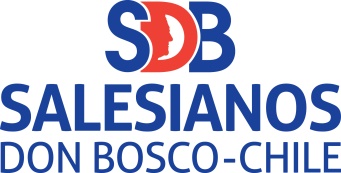 Colegio Técnico Industrial Don BoscoDepartamento de Arte y Tecnología - Salesianos Antofagasta“BUENOS CRISTIANOS Y HONESTOS CIUDADANOS”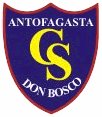 PRUEBA DIAGNÓSTICOSEPTIMO BÁSICO2020                                                            Nombre del alumno:Nombre del alumno:Nombre del alumno:Nombre del alumno:Nombre del alumno:Curso: 7mo BásicoCurso: 7mo BásicoFecha:30/03/2020Fecha:30/03/2020Nombre del profesor(a): Nicolás Márquez MurilloNombre del profesor(a): Nicolás Márquez MurilloPuntaje ideal22Puntaje obtenidoNotaNotaUnidad : Nivelación Contenido-Habilidades: - Habilidades: - Habilidades: - Objetivo: - Objetivo: - Objetivo: - Objetivo: - 